TRƯỜNG ĐẠI HỌC HẠ LONGKHOA CÔNG NGHỆ THÔNG TIN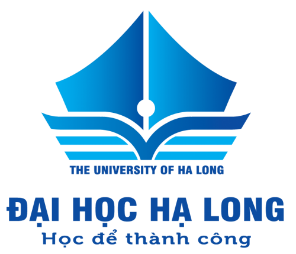 ĐỀ CƯƠNG CHI TIẾT HỌC PHẦNTIN HỌC ỨNG DỤNGQuảng Ninh, 2021ĐỀ CƯƠNG CHI TIẾT HỌC PHẦN           Trình độ đào tạo: Đại học				Ngành: Khoa học máy tính1. Thông tin chung về học phần 2. Mục tiêu học phần 2.1. Mục tiêu chungSau khi học xong học phần, sinh viên có kiến thức cơ bản về Công nghệ thông tin (CNTT), tập trung vào hệ điều hành, các phần mềm tin học văn phòng thông dụng (Soạn thảo văn bản, bảng tính điện tử, phần mềm trình chiếu). Môn học sẽ cung cấp các kiến thức về thao tác cơ bản và một số kỹ thuật nâng cao của phần mềm tin học văn phòng thông dụng. Ngoài ra, học phần cũng trang bị một số kiến thức về Internet, cách sử dụng trình duyệt Web để tìm kiếm thông tin và liên lạc qua thư điện tử. Bên cạnh đó, học phần này cũng giới thiệu và rèn luyện kỹ năng ứng dụng CNTT trong hoạt động nghề nghiệp phù hợp ngành đào tạo của sinh viên. Từ đó, sinh viên có khả năng sử dụng máy tính phục vụ việc học tập, nghiên cứu và những công việc cần ứng dụng CNTT trong nghề nghiệp sau này.2.2. Mục tiêu cụ thể (COs) 2.2.1. Về kiến thức- CO1: Có kỹ năng cơ bản về sử dụng máy tính, làm việc với hệ điều hành, sử dụng trình duyệt Web, Internet, cách sử dụng trình duyệt web để tìm kiếm thông tin và liên lạc qua thư điện tử, cách xem và chia sẻ thông tin trên mạng cục bộ để ứng dụng vào thực tế.- CO2: Sử dụng thành thạo các thao tác cơ bản và thực hiện được một số kỹ thuật nâng cao trên các phần mềm tin học văn phòng (Microsoft Word, Microsoft Excel, Microsoft PowerPoint).2.2.2. Về kỹ năng- CO3: Sử dụng thành thạo các thao tác cơ bản với máy tính, biết cách sử dụng một số phần mềm thông dụng, trình duyệt Web để tìm kiếm thông tin trên Internet và liên lạc qua thư điện tử  để thực hiện những công việc cần ứng dụng CNTT, thành thạo các thao tác cơ bản và thực hiện được một số kỹ thuật nâng cao trên các phần mềm Soạn thảo văn bản, Bảng tính điện tử, Phần mềm trình chiếu.- CO 4: Có kỹ năng thuyết trình, hoạt động nhóm2.2.3. Về năng lực tự chủ và trách nhiệm- CO 5: Tự học và phát triển kỹ năng phù hợp để có thể ứng dụng Công nghệ thông tin trong học tập, nghiên cứu và nghề nghiệp sau này.3. Chuẩn đầu ra của học phần (CLOs)Bảng 1. Chuẩn đầu ra (CLOs) của học phầnKhi học xong học phần, SV có khả năng:4. Mối liên hệ giữa CĐR HP(CLO) với CĐR CTĐT (PLO) Mức độ đóng góp, hỗ trợ của CLO đối với PLO được xác định cụ thể như sau: I (Introduced) – CLO có hỗ trợ đạt được PLO và ở mức giới thiệu/bắt đầuR (Reinforced) – CLO có hỗ trợ đạt được PLO và ở mức nâng cao hơn mức bắt đầu, có nhiều cơ hội được thực hành, thí nghiệm, thực tế,…M (Mastery) – CLO có hỗ trợ cao đạt được PLO và ở mức thuần thục/thông hiểuA (Assessed) – Học phần quan trọng (hỗ trợ tối đa việc đạt được PLO) cần được thu thập minh chứng để đánh giá CĐR CTĐT.Bảng 2. Mối liên hệ giữa CLO với PLO5. Học liệu5.1. Tài liệu chính[1]. Trương Công Tuấn (2015), Tin học văn phòng, NXB văn hóa thông tin.5.2. Tài liệu tham khảo[1]. Nhóm tác giả khoa CNTT, tài liệu giảng dạy học phần Tin học đại cương, trường Đại học Hạ Long (lưu hành nội bộ) [2]. Bùi Thế Tâm, (2016), Giáo trình Tin học đại cương. NXB thời đại.6. Cấu trúc học phần- Tổng số tiết trên lớp: 60 tiết;- Tổng số tuần học: 15  tuần; - Phân bố: 4tiết/ buổi x 1buổi/ tuần = 15 buổi;- Kiểm tra, đánh giá:+ Đánh giá chuyên cần: Tất cả các buổi học;+ Kiểm tra định kì: 02 bài;+ Thi kết thúc học phần: 01 bài thi (30% trắc nghiệm khách quan+70% thực hành trên máy tính).7. Kế hoạch dạy họcBảng 3. Kế hoạch dạy học8. Đánh giá học phần8.1. Phương pháp, hình thức kiểm tra - đánh giá Bảng 4. Kiểm tra - đánh giá8.2. Tiêu chí đánh giá8.2.1. Đánh giá chuyên cần- Đi học đầy đủ: 6 điểm (60%, nghỉ 04 tiết học không lý do trừ 1 điểm)- Hoàn thành đúng hạn các yêu cầu của giảng viên: 2 điểm (20%)- Tích cực phát biểu, thảo luận trên lớp: 1 điểm (10%)- Tự học, chủ động tìm tòi kiến thức: 1 điểm (10%)8.2.2. Kiểm tra định kỳ* Bài kiểm tra số 1:- Nội dung:  Kiến thức về Phần mềm soạn thảo văn bản (Microsoft Word)- Thời gian: 20 phút- Hình thức: Kiểm tra thực hành trên máy tính* Bài kiểm tra số 2:- Nội dung:  +Kiến thức Bảng tính điện tử (Microsoft Excel)+Kiến thức về Phần mềm trình chiếu (Microsoft PowerPoint)- Thời gian: 45 phút- Hình thức: Kiểm tra thực hành trên máy tínhBảng 5. Tiêu chí, biểu điểm đánh giá bài kiểm tra định kì8.2.3. Thi kết thúc học phần- Nội dung: Kiến thức về quá trình phát triển phần mềm- Hình thức: Trắc nghiệm khách quan (30%) + Thực hành trên máy tính (70%)- Thời gian: Trắc nghiệm khách quan (30 phút) + Thực hành trên máy tính (60 phút)Bảng 6. Tiêu chí, biểu điểm đánh giá bài thi kết thúc học phầnQuảng Ninh, ngày 12 tháng 1 năm 2021TRƯỜNG ĐẠI HỌC HẠ LONGCỘNG HÒA XÃ HỘI CHỦ NGHĨA VIỆT NAMKHOA CÔNG NGHỆ THÔNG TIN Độc lập - Tự do - Hạnh phúc1.1. Mã học phần:IT6010011.2. Tên học phần: Tin học ứng dụng1.3. Tên tiếng Anh: Application Informatics1.4. Số tín chỉ: 3 tín chỉ1.5. Phân bố thời gian- Lý thuyết:    30 giờ (2 tín chỉ)- Thực hành:     30 giờ (1 tín chỉ)- Tự học:      75 giờ tự học1.6. Quản lí, phụ trách học phần- Khoa quản lí học phần:Khoa Công nghệ thông tin- Giảng viên phụ trách chính:  Th.S Trịnh Thị Vân- Danh sách giảng viên cùng giảng dạy:Khoa CNTT1.7. Điều kiện tham gia học phần- Học phần tiên quyết:Không- Học phần học trước:Không- Học phần song hành:KhôngKý hiệuChuẩn đầu ra học phần (CLOs)Hỗ trợ cho mục tiêuCLO1Trình bày và vận dụng được các kiến thức cơ bản của tin học CO1,CO4, CO5CLO2Trình bày và vận dụng được các kiến thức cơ bản máy tínhCO1,CO4, CO5CLO3Sử dụng được các phần mềm tin học văn phòng thông dụng (Microsoft Word, Microsoft Excel, Microsoft PowerPoint) ở mức độ cơ bản và nâng cao.CO2, CO3, CO4, CO5CLO4Sử dụng thành thạo các công cụ tìm kiếm thông tin và liên lạc thư điện tử qua mạng mạng InternetCO1, CO3, CO4, CO5PLO(1)(2(3)(4)(5)(6)(7)(8)(9)(10)(11)(12)CLO1IRIRIICLO2IRICLO3RRRIRCLO4IIRIRTổng hợp học phầnRRRRIRTuầnBuổiNội dung dạy họcSố tiếtCĐRcủa bài họcHướng tớiCLOsHoạt độngdạy - học1CHƯƠNG 1: ĐẠI CƯƠNG TIN HỌC1.1.Thông tin, khoa học xử lý và biểu diễn thông tin.1.1.1. Thông tin1.1.2. Khoa học xử lý thông tin 1.1.3. Đơn vị đo thông tin1.1.4. Biểu diễn thông tin trong máy tính điện tử (MTĐT)1.2.	Kiến thức cơ bản về máy tính 1.2.1. Phần cứng1.2.2. Phần mềm1.3.	Các bộ phận chính của máy tính cá nhân	1.3.1. Bộ xử lý trung tâm1.3.2. Bộ nhớ1.3.3. Các thiết bị ngoại vi1.3.4. Các loại cổng1.4.	Mạng máy tính và truyền thông	1.4.1. Khái niệm mạng máy tính1.4.2. Phân loại mạng1.5.	Một số ứng dụng của CNTT và truyền thông1.5.1. Một số ứng dụng trong hành chính công tại Việt Nam	1.5.1. Một số ứng dụng phổ biến trong truyền thông	1.6.	An toàn lao động và bảo vệ môi trường trong sử dụng CNTT-TT1.6.1. An toàn lao động1.6.2. Bảo vệ môi trường1.6.3. Kiểm soát truy nhập, bảo đảm an toàn cho dữ liệu	1.7.	Các vấn đề an toàn thông tin cơ bản khi làm việc với máy tính	1.7.1. Khái niệm về Virus tin học1.7.2. Phương thức hoạt động của  Virus 1.7.3. Phân loại Virus1.7.4. Cách nhận biết máy bị nhiễm virus 1.7.5. Cách phòng tránh phần mềm độc hại1.8.	Một số vấn đề cơ bản liên quan đến pháp luật trong CNTT-TT	1.9.	Một số vấn đề an toàn thông tin khi kết nối mạng1.9.1. An ninh mạng1.9.2. Bảo vệ an toàn dữ liệuCHƯƠNG 2: MÁY TÍNH CĂN BẢN2.1.Sử dụng chuột và bàn phím2.1.1. Sử dụng chuột	2.1.2. Sử dụng bàn phím	2.2.Làm việc với hệ điều hành2.2.1. Thực đơn Start	2.2.2. Thanh tác vụ (Taskbar)2.2.3. Cửa sổ2.2.4. Màn hình nền (Desktop)2.2.5. Thao tác với các biểu tượng	2.2.6. Cài đặt và gỡ bỏ phần mềm ứng dụng	2.2.7. Điều chỉnh cấu hình hệ thống	2.3.Tổ chức dữ liệu trong máy tính	2.3.1. Các khái niệm cơ bản	2.3.2. Sử dụng Windows Explorer	2.3.3. Quản lý  tệp tin và thư mục2.3.4. Thao tác với đĩa2.4.Sử dụng tiếng Việt	2.5.Phần mềm tiện ích	2.5.1. Phần mềm nén và giải nén	2.5.2. Phần mềm chuyển đổi định dạng phim và âm thanh2.5.2. Phần mềm diệt virus	2.6. Sử dụng máy in	2.6.1. Cài đặt máy in	2.6.2. Thiết lập chế độ hoạt động của máy in	4Trình bày được khái niệm về thông tin và khoa học xử lý thông tin.Trình bày được khái niệm, nhiệm vụ, chức năng của phần mềm và phần cứng máy tínhTrình bày được chức năng, nhiệm vụ, phân loại của các bộ phận chính của máy tính cá nhân bao gồm: Khối xử lý trung tâm; Bộ nhớ; Các thiết bị vào/ra; Các thiết bị ngoại vi; Các loại cổng; Đơn vị đo; Hiệu năng máy tính.Trình bày được khái niệm, phân loại, chức năng của mạng máy tính và truyền thông.Trình bày được một số ứng dụng của CNTT và truyền thông trong lĩnh vực hành chính công tại Việt NamTrình bày và vận dụng được vấn đề an toàn lao động và bảo vệ môi trường trong sử dụng CNTT-TTTrình bày được khái niệm, phương thức hoạt động, phân loại virus, cách nhận biết máy bị nhiễm virus, cách phòng chống virus và cách phòng tránh phần mềm độc hại. Trình bày và vận dụng được một số vấn đề cơ bản liên quan đến pháp luật trong CNTT-TTTrình bày được khái niệm, chức năng, nhiệm vụ của an toàn dữ liệu và an ninh mạng.Trình bày và thao tác được chức năng, nhiệm vụ, cách dùng của chuột và bàn phímTrình bày được các chức năng, nhiệm vụ của hệ điều hànhTrình bày và vận dụng được cách tổ chức dữ liệu trong máy tính.Trình bày được cách sử dụng Tiếng Việt trong máy tínhTrình bày và liệt kê được tên, chức năng của một số phần mềm tiện ích được sử dụng phổ biến.Trình bày được cách cài đặt, sử dụng máy in, xử lý các lỗi cơ bản khi in.CLO1CLO3GV trình bày, hướng dẫnSV lắng nghe, thực hiện2CHƯƠNG 3:  PHẦN MỀM SOẠN THẢO VĂN BẢN3.1. Làm quen với phần mềm soạn thảo văn bản 3.1.1. Giới thiệu một số phần mềm soạn thảo văn bản - Khái niệm Phần mềm soạn thảo văn bản- Một số loại phần mềm soạn thảo văn bản và phiên bản thông dụng.3.1.2. Khởi động và làm quen giao diện 3.1.3. Các thao tác với tập tin văn bản3.2. Một số kỹ thuật soạn thảo văn bản 3.2.1. Chế độ gõ tiếng Việt và cách gõ văn bản3.2.2. Các thao tác cơ bản trên ký tự 3.2.3. Định dạng trang in 3.2.4. Định dạng ký tự 3.2.6. Định dạng đoạn văn bản4Trình bày, giới thiệu được một số phần mềm soạn thảo văn bản.Trình bày được cách khởi động và làm quen với giao diện làm việc của Ms Word.Trình bày được các thao tác với tập tin văn bảnThực hiện được thành thạo cách thao tác cài đặt chế độ tiếng Việt, cách gõ tiếng Việt trên phần mềm,...Trình bày và vận dụng được các thao tác cơ bản trên ký tự .Trình bày được kĩ thuật định dạng định dạng trang in, xem tài liệu trước khi in và đặt lệnh in.Trình bày được kỹ thuật định dạng kí tự (khối ký tự).Trình bày định dạng khoảng cách dòng đoạn (Paragraph)CLO2GV trình bày, hướng dẫnSV lắng nghe, thực hiện.33.2. Một số kỹ thuật soạn thảo văn bản 3.2.7. Thiết lập Tab 3.2.8. Kẻ khung và tô nền cho văn bản 3.2.9. Đánh dấu và đánh số đầu mục 3.2.10. Tạo ký tự lớn đầu đoạn 3.2.11. Chèn ký tự, biểu tượng đặc biệt 3.2.12. Chèn công thức toán học.3.2.13. Chèn số trang3.2.14. Chèn các dấu ngắt3.2.15. Chèn tiêu đề đầu trang và cuối trang (Header and Footer)4Trình bày được định dạng tab (Tabs) Trình bày và vận dụng được kỹ thuật kẻ khung và tô nền cho văn bản (Border and Shading)Trình bày và vận dụng được kỹ thuật đánh dấu và đánh số đầu mục (Bullet and Numbering)Trình bày và vận dụng được kỹ thuật tạo ký tự lớn đầu đoạn (Drop Cap) Trình bày và vận dụng được kỹ thuật chèn ký tự, biểu tượng đặc biệt (Symbol) Trình bày và vận dụng được kỹ thuật chèn công thức toán học (Equatation)CLO2GV trình bày, hướng dẫnSV lắng nghe, thực hiện.43.3. Bảng biểu3.3.1. Tạo bảng3.3.2. Chọn ô, hàng, cột và toàn bảng 3.3.3. Di chuyển con trỏ trong bảng 3.3.4. Nhập dữ liệu vào bảng 3.3.5. Xóa hàng, cột, bảng 3.3.6. Thay đổi chiều rộng cột3.3.7. Thay đổi chiều cao hàng 3.3.8. Chèn thêm hàng, cột.3.3.9. Trộn nhiều ô thành một ô 3.3.10. Tách một ô thành nhiều ô3.3.11. Tách bảng, ghép bảng3.3.12. Một số thao tác khác - Sử dụng chú thích trong tài liệu- Kỹ thuật trộn thư.- Kỹ thuật tạo mục lục4Trình bày và vận dụng được kỹ thuật tạo bảngTrình bày được cách chọn ô, hàng, cột và toàn bảngTrình bày và vận dụng được thao tác di chuyển con trỏ trong bảngTrình bày được cách nhập dữ liệu vào bảngTrình bày và vận dụng được các cách xóa bảng (hàng, cột).Trình bày và vận dụng được các cách thay đổi chiều rộng cộtTrình bày và vận dụng được kỹ thuật thay đổi chiều cao hàngTrình bày và vận dụng được kỹ thuật chèn thêm hàng (cột) Trình bày và vận dụng được kỹ thuật trộn nhiều ô thành một ôTrình bày được một số thao tác nâng cao khác: kỹ thuật trộn thư, kỹ thuật tạo mục lục cho văn bản. CLO2GV trình bày, hướng dẫnSV lắng nghe, thực hiện.53.4. Đồ họa 3.4.1. Kỹ thuật vẽ các khối hình trên văn bản 3.4.2. Tạo chữ nghệ thuật (WordArt) 3.4.3. Chèn hình ảnh vào văn bản 3.5. Một số kiến thức cần ghi nhớ3.6.Bài tập tổng hợp chương 3Bài kiểm tra số 14Trình bày và vận dụng được các kỹ thuật vẽ các khối hình trên văn bảnTrình bày và vận dụng được các bước tạo chữ nghệ thuật (WordArt)Trình bày và vận dụng được các bước chèn hình ảnh vào văn bản Các thao tác cơ bản về soạn thảo văn bản.Giải thích và thực hành được các bài tập về soạn thảo văn bản từ cơ bản đến nâng caoCLO2GV trình bày, hướng dẫnSV lắng nghe, thực hiện6CHƯƠNG 4: LẬP BẢNG TÍNH ĐIỆN TỬ 4.1. Làm quen với phần mềm lập bảng tính điện tử 4.1.1. Giới thiệu và làm quen giao diện của Micrsoft Office Excel 2010 4.1.2 Khởi động và đóng chương trình Excel 2010 4.1.3 Thao tác với tập tin Excel - Cách khởi động, thao tác với các đối tượng trên màn hình làm việc, thao tác với file bảng tính.- Các thao tác tạo mới, đổi tên, xóa trang tính.- Cách điều chỉnh kích thước dòng, cột, ô.- Thao tác sao chép/cắt - dán dữ liệu.- Cách tìm kiếm, thay thế dữ liệu.- Định dạng trang in.4.2.1. Các kiểu dữ liệu- Các kiểu dữ liệu cơ bản (Text, Number, Date)- Cách định dạng dữ liệu.4Trình bày được một số phần mềm bảng tính điện tử; hiểu giao diện và cách làm việc của Ms Excel.Trình bày và vận dụng được cách khởi động và đóng chương trình Excel 2010Trình bày và vận dụng được các thao tác với tập tin ExcelTrình bày và phân tích được các kiểu dữ liệu trong  bảng tính CLO2GV trình bày, hướng dẫnSV lắng nghe, thực hiện74.2. Thao tác cơ bản làm việc trên bảng tính4.2.2. Tính toán và xử lý dữ liệu.- Cách lập công thức và sử dụng các phép toán.- Địa chỉ tuyệt đối và địa chỉ tương đối, cách sao chép công thức.4.2.3. Định dạng dữ liệu4.2.4. Sắp xếp và lọc dữ liệu - Sắp xếp dữ liệu- Lọc dữ liệu4.2.5. Điền tự động 4Trình bày và vận dụng được các cách chọn dữ liệu Trình bày và vận dụng được các cách định dạng dữ liệu.Trình bày và vận dụng được thao tác sắp xếp và lọc dữ liệu.Trình bày và vận dụng được thao tác điền dữ liệu tự động.CLO2GV trình bày, hướng dẫnSV lắng nghe, thực hiện84.2.6. Tính toán theo địa chỉ 4.2.7. Tính toán bằng hàm - Các hàm thông dụng (Sum, Average, Max, Min, Round, Count, CountA, If) 4Trình bày và vận dụng được phương pháp tính toán theo địa chỉTrình bày và vận dụng được phương pháp tính toán bằng hàmCác thao tác cơ bản và các hàm về bảng tính điện tửCLO2GV trình bày, hướng dẫnSV lắng nghe, thực hiện94.2.7. Tính toán bằng hàm - Các hàm thông dụng (Countif, Sumif, Vlookup, Hlookup)4Trình bày và vận dụng được phương pháp tính toán bằng hàmCác thao tác cơ bản và các hàm về bảng tính điện tửCLO2GV trình bày, hướng dẫnSV lắng nghe, thực hiện104.2.8. Biểu đồ- Cách vẽ biểu đồ minh họa dữ liệu.- Cách chỉnh sửa biểu đồ.4.2.9. Định dạng trang.- Chế độ xem, chỉnh sửa bố cục trước khi in (Page Break Preview, Page Layout)- Cách thực hiện in4.3. Một số kiến thức cần ghi nhớ 4.4.Bài tập tổng hợp chương 44Trình bày và vận dụng được cách vẽ biểu đồ, định dạng trangTrình bày được chế độ xem, chỉnh sửa bố cục trước khi in (Page Break Preview, Page Layout)Giải thích và thực hành được các bài tập về bảng tính điện tử từ cơ bản đến nâng cao.CLO2GV trình bày, hướng dẫnSV lắng nghe, thực hiện11CHƯƠNG 5: PHẦN MỀM TRÌNH CHIẾU5.1. Làm quen với phần mềm trình chiếu 5.1.1. Giới thiệu phần mềm trình chiếu 5.1.2. Khởi động và đóng chương trình 5.2. Tạo bài trình chiếu đơn giản5.2.1. Tạo Slide mới và chọn kiểu bố trí nội dung 5.2.2. Tạo nội dung cho các Slide 5.2.3. Thay đổi kiểu hiển thị trong cửa sổ làm việc 5.3. Một số kỹ thuật trong thiết kế bài trình chiếu 5.3.1. Kỹ thuật chọn mẫu thiết kế (Design)4Trình bày được một số phần mềm trình chiếu; hiểu giao diện và cách làm việc của PowerPointTrình bày và vận dụng được cách khởi động và đóng chương trình PowerPoint 2010Thực hiện thành thạo các thao tác cơ bản trên Ms PowerPoint, cách tạo Slide mới và chọn kiểu bố trí nội dung.Trình bày và vận dụng được kỹ thuật tạo nội dung cho Slide.Thực hiện thành thạo được các thao tác cơ bản trên Ms PowerPoint, cách thay đổi kiểu hiển thị trong cửa sổ làm việcTrình bày và vận dụng được các kỹ thuật chọn mẫu thiết kế.CLO2GV trình bày, hướng dẫnSV lắng nghe, thực hiện.125.3. Một số kỹ thuật trong thiết kế bài trình chiếu 5.3.2. Thao tác với các đối tượng trên Slide: văn bản, hình ảnh, bảng biểu, đa phương tiện (multimedia)5.3.3. Tạo và thiết kế Slide Master 5.3.4. Kỹ thuật sử dụng siêu liên kết (hyperlink) 4Trình bày và vận dụng được kỹ thuật sử dụng hình ảnh và màu nền cho Slide.Trình bày và vận dụng được kỹ thuật tạo và thiết kế Slide MasterTrình bày và vận dụng được kỹ thuật sử dụng siêu liên kết (hyperlink) CLO2GV trình bày, hướng dẫnSV lắng nghe, thực hiện135.3. Một số kỹ thuật trong thiết kế bài trình chiếu 5.3.5. Kỹ thuật đặt hiệu ứng cho Slide (Transitions) và hiệu ứng cho các đối tượng trên Slide (Animations).5.4. Một số kỹ thuật nâng cao- Lựa chọn các thông số trình chiếu (Set up, Start slide Show)4Trình bày và vận dụng được kỹ thuật đặt hiệu ứng cho Slide và hiệu ứng cho đối tượng trên Slide. Thực hiện lựa chọn được các các thông số trình chiếu cơ bảnCLO2GV trình bày, hướng dẫnSV lắng nghe, thực hiện145.4. Một số kỹ thuật nâng cao - Chỉnh sửa chi tiết các đối tượng đồ họa và đa phương tiện- Cách sử dụng các tùy chọn chi tiết của hiệu ứng đối tượng (Effect options)5.5. Một số kiến thức cần ghi nhớ 5.6.Bài tập tổng hợp chương 5Bài kiểm tra số 24Thực hiện chỉnh sửa chi tiết các đối tượng đồ họa và đa phương tiệnTrình bày được các tùy chọn chi tiết của hiệu ứng đối tượng (Effect options)CLO2GV trình bày, hướng dẫnSV lắng nghe, thực hiện15CHƯƠNG 6: INTERNET6.1. Internet căn bản	6.1.1. Internet	6.1.2. Quản lý kết nối mạng trong Windows	6.1.3. An toàn thông tin trên Internet	6.2. Làm việc với trình duyệt6.2.1. Hoạt động của trình duyệt	6.2.2. Giao diện người dùng6.2.3. Các tổ hợp phím tắt thông dụng	6.3. Sử dụng Web6.3.1. Tìm kiếm với Google Search	6.3.2. Tên miền	6.3.3. Một số dịch vụ khác trên web6.4. Thư điện tử	6.4.1. Những khái niệm chung	6.4.2. Chương trình thư điện tử	6.4.3. Sử dụng thư điện tử	6.5. Truyền thông số	6.5.1. Ứng dụng của truyền thông số và tác động xã hội6.5.2. Một số dạng truyền thông số thông dụng	6.5. Bài tập chương 64Trình bày được một số khái niệm cơ bản về mạng và InternetĐảm bảo được an toàn thông tin khi thực hiện tìm kiếm thông tin trên Internet.Sử dụng thành thạo các trình duyệt để tìm kiếm thông tin.Trình bày được chức năng của các tổ hợp phím.Trình bày được các phương pháp tìm kiếm nhanh, hiệu quả với Google Search.Trình bày được các loại tên miền, chức năng của từng loại tên miền.Trình bày được khái niệm, chức năng, cách sử dụng thư điện tử.Trình bày được khái niệm, cách xem và chia sẻ dữ liệu trong mạng cục bộ, khai thác Internet phục vụ học tập Giải thích và thực hành được các bài tập về Internet từ cơ bản đến nâng cao.CLO3,CLO4GV trình bày, hướng dẫnSV lắng nghe, thực hiện.Thành phần, tên bài đánh giáTrọng sốNội dung đánh giáTrọng số conRubric(đánh dấu x nếu có)Hướng tớiđánh giá CLOsCách thức đánh giá(1)(2)(3)(4)(5)(6)(7)A1 Đánh giá chuyên cần10%Ý thức tham gia học tập Theo dõi và đánh giá cả quá trình học tập.A2Đánh giá định kỳ30%Kiến thức về Phần mềm soạn thảo văn bản (Microsoft Word)50%CLO1, CLO2 SV làm bài thực hành trên máy tính tại phòng máy, GV chấm điểm trên máy tínhA2Đánh giá định kỳ30%Kiến thức Bảng tính điện tử (Microsoft Excel)Kiến thức về Phần mềm trình chiếu (Microsoft PowerPoint)50%CLO3, CLO4 SV làm bài thực hành trên máy tính tại phòng máy, GV chấm điểm trên máy tínhA3Đánh giá cuối kỳ60%- Trắc nghiệm khách quan (30%)- Thực hành trên máy tính (70%) +Kiến thức về Phần mềm soạn thảo văn bản (Microsoft Word)+Kiến thức Bảng tính điện tử (Microsoft Excel)+Kiến thức về Phần mềm trình chiếu (Microsoft PowerPoint)CLO1, CLO2,CLO3, CLO4, Sinh viên làm bài thi lý thuyết theo tổ chức của phòng Khảo thí, giáo viên chấm điểm.SV làm bài trắc nghiệm trên Phiếu trả lời trắc nghiệm, GV chấm điểm.SV làm bài thực hành trên máy tính tại phòng máy, GV chấm điểm trên máy tính.STTNội dungTiêu chí đánh giáĐiểm1Soạn thảo một văn bản theo mẫu bằng Phần mềm soạn thảo văn bản (Microsoft Word)Định dạng trang in theo thể thức văn bản hành chính: Khổ giấy A4, lề trái 3 cm, lề phải 2 cm, lề trên 2 cm, lề dưới 2 cm.Định dạng trang in theo thể thức văn bản hành chính: Khổ giấy A4, lề trái 3 cm, lề phải 2 cm, lề trên 2 cm, lề dưới 2 cm.11Soạn thảo một văn bản theo mẫu bằng Phần mềm soạn thảo văn bản (Microsoft Word)Phần quốc hiệu và tên đơn vị ban hành văn bản-Nhập đúng chính tả và đủ nội dung-Thực hiện kỹ thuật đặt nhóm tên quốc hiệu và tên đơn vị theo quy định-Định dạng đúng mẫu (căn lề, font, cỡ chữ, kiểu chữ)Phần quốc hiệu và tên đơn vị ban hành văn bản-Nhập đúng chính tả và đủ nội dung-Thực hiện kỹ thuật đặt nhóm tên quốc hiệu và tên đơn vị theo quy định-Định dạng đúng mẫu (căn lề, font, cỡ chữ, kiểu chữ)21Soạn thảo một văn bản theo mẫu bằng Phần mềm soạn thảo văn bản (Microsoft Word)Phần tên văn bản-Nhập đúng chính tả và đủ nội dung (văn bản và đường kẻ)-Định dạng đúng mẫu (căn lề, font, kiểu và cỡ chữ)Phần tên văn bản-Nhập đúng chính tả và đủ nội dung (văn bản và đường kẻ)-Định dạng đúng mẫu (căn lề, font, kiểu và cỡ chữ)21Soạn thảo một văn bản theo mẫu bằng Phần mềm soạn thảo văn bản (Microsoft Word)Phần nội dung văn bản-Nhập đúng chính tả và đủ nội dung -Định dạng đúng mẫu với các chi tiết:+ căn lề, font, kiểu chữ+ độ giãn dòng, giãn đoạnPhần nội dung văn bản-Nhập đúng chính tả và đủ nội dung -Định dạng đúng mẫu với các chi tiết:+ căn lề, font, kiểu chữ+ độ giãn dòng, giãn đoạn2111Soạn thảo một văn bản theo mẫu bằng Phần mềm soạn thảo văn bản (Microsoft Word)Phần đồ họaPhần đồ họa1Tổng điểmTổng điểmTổng điểmTổng điểm10STTNội dungTiêu chí đánh giáĐiểm1+  Lập bảng và tính toán theo yêu cầu  bằng Microsoft Excel.+ Nhập bảng tính theo đúng mẫu+ Định dạng số liệu theo đúng mẫu+ Nhập bảng tính theo đúng mẫu+ Định dạng số liệu theo đúng mẫu11+  Lập bảng và tính toán theo yêu cầu  bằng Microsoft Excel.+ Sử dụng hàm đúng, giải quyết đủ các yêu cầu tính toán thứ nhất của đề bài.+ Sử dụng hàm đúng, giải quyết đủ các yêu cầu tính toán thứ hai của đề bài.+ Sử dụng hàm đúng, giải quyết đủ các yêu cầu tính toán thứ ba của đề bài.+ Sử dụng hàm đúng, giải quyết đủ các yêu cầu tính toán thứ nhất của đề bài.+ Sử dụng hàm đúng, giải quyết đủ các yêu cầu tính toán thứ hai của đề bài.+ Sử dụng hàm đúng, giải quyết đủ các yêu cầu tính toán thứ ba của đề bài.1111+  Lập bảng và tính toán theo yêu cầu  bằng Microsoft Excel.+ Sắp xếp, lọc dữ liệu tính toán theo yêu cầu của đề bài+ Sắp xếp, lọc dữ liệu tính toán theo yêu cầu của đề bài1 2+ Tạo bài trình chiếu theo mẫu bằng Phần mềm Microsoft PowerPointSlide 1: + Nhập đầy đủ nội dung và bố cục theo mẫu+ Đảm bảo tính cân đối, tính thẩm mỹ+ Đặt hiệu ứng cho Slide, đối tượng trên Slide hợp lý+ Tạo nền Slide phù hợpSlide 1: + Nhập đầy đủ nội dung và bố cục theo mẫu+ Đảm bảo tính cân đối, tính thẩm mỹ+ Đặt hiệu ứng cho Slide, đối tượng trên Slide hợp lý+ Tạo nền Slide phù hợp1,5 2+ Tạo bài trình chiếu theo mẫu bằng Phần mềm Microsoft PowerPointSlide 2: + Nhập đầy đủ nội dung và bố cục theo mẫu+ Đảm bảo tính cân đối, tính thẩm mỹ+ Đặt hiệu ứng cho Slide và đối tượng trên Slide hợp lý+ Tạo liên kết đúng yêu cầuSlide 2: + Nhập đầy đủ nội dung và bố cục theo mẫu+ Đảm bảo tính cân đối, tính thẩm mỹ+ Đặt hiệu ứng cho Slide và đối tượng trên Slide hợp lý+ Tạo liên kết đúng yêu cầu1,75 2+ Tạo bài trình chiếu theo mẫu bằng Phần mềm Microsoft PowerPointSlide 2: + Nhập đầy đủ nội dung và bố cục theo mẫu+ Đảm bảo tính cân đối, tính thẩm mỹ+ Đặt hiệu ứng cho Slide+ Đặt hiệu ứng cho đối tượng trên Slide hợp lý+ Tạo nền Slide phù hợpSlide 2: + Nhập đầy đủ nội dung và bố cục theo mẫu+ Đảm bảo tính cân đối, tính thẩm mỹ+ Đặt hiệu ứng cho Slide+ Đặt hiệu ứng cho đối tượng trên Slide hợp lý+ Tạo nền Slide phù hợp1,75Tổng điểmTổng điểmTổng điểmTổng điểm10STTNội dungTiêu chí đánh giáĐiểm1Trắc nghiệm khách quan(30 câu trắc nghiệm)+ Đại cương tin học, máy tính căn bản+ Internet+ Đúng kiến thức, đủ yêu cầu, ứng dụng CNTT vào thực tế.+ Đúng kiến thức, đủ yêu cầu, ứng dụng CNTT vào thực tế.32Thực hành trên máy tính + Tạo thư mục với số báo danh của thí sinh là XXXX trong ổ D. Đặt 3 tên file kết quả của câu 2,3,4 tương ứng word.docx, excel.xlsx, powerpoint.pptx và chứa trong thư mục tạo ra ở trên+ Soạn thảo một văn bản theo mẫu bằng Phần mềm soạn thảo văn bản (Microsoft Word)+  Lập bảng và tính toán theo yêu cầu  bằng Microsoft Excel.+ Tạo bài trình chiếu theo mẫu bằng Phần mềm Microsoft PowerPoint+ Đúng kiến thức, đủ yêu cầu.+ Soạn thảo văn bản: Nhập đúng chính tả và đủ nội dung; Thực hành đúng và đủ các kỹ thuật trong bài soạn thảo.+ Bảng tính điện tử: Nhập bảng tính theo đúng mẫu; Thực hành đúng và đủ các kỹ thuật tính toán trong Excel+ Bài trình chiếu: Nhập bài trình chiếu theo đúng mẫu; Thực hành đúng và đủ các kỹ thuật trong bài trình chiếu+ Đúng kiến thức, đủ yêu cầu.+ Soạn thảo văn bản: Nhập đúng chính tả và đủ nội dung; Thực hành đúng và đủ các kỹ thuật trong bài soạn thảo.+ Bảng tính điện tử: Nhập bảng tính theo đúng mẫu; Thực hành đúng và đủ các kỹ thuật tính toán trong Excel+ Bài trình chiếu: Nhập bài trình chiếu theo đúng mẫu; Thực hành đúng và đủ các kỹ thuật trong bài trình chiếu1222Tổng điểmTổng điểmTổng điểmTổng điểm10Hiệu trưởngTrưởng khoaLương Khắc ĐịnhTrưởng bộ mônNgười biên soạnTrịnh Thị Vân